ProfilePartner at TPA Czech RepublicCo-founder of the TPA group in the Czech RepublicAuditor, tax advisorLecturer and TrainerAuthor of professional articles and booksProfessional CareerSince 1993: Partner at TPAAssistant Professor at the Department of Financial Accounting and Auditing at the Faculty of Finance and Accounting of the University of Economics in PragueMore than 20 years’ experience in accounting, corporate income tax and in the preparation of merger projectsEducation and TrainingPhD. Graduate of the University of Economics in PragueAuditor since 1995Tax advisor since 1993Graduate of the University of Economics in PragueProfessional NetworksLanguage SkillsGermanEnglishClient Focus / ServicesCorporate AccountingFinancial Due DiligenceIFRS/US GAAP ConsultancyMergersStatutory AuditTraining Courses AccountingTraining Courses Tax AdvisoryTransaction SupportAreas of ExpertiseHoldingsReal Estate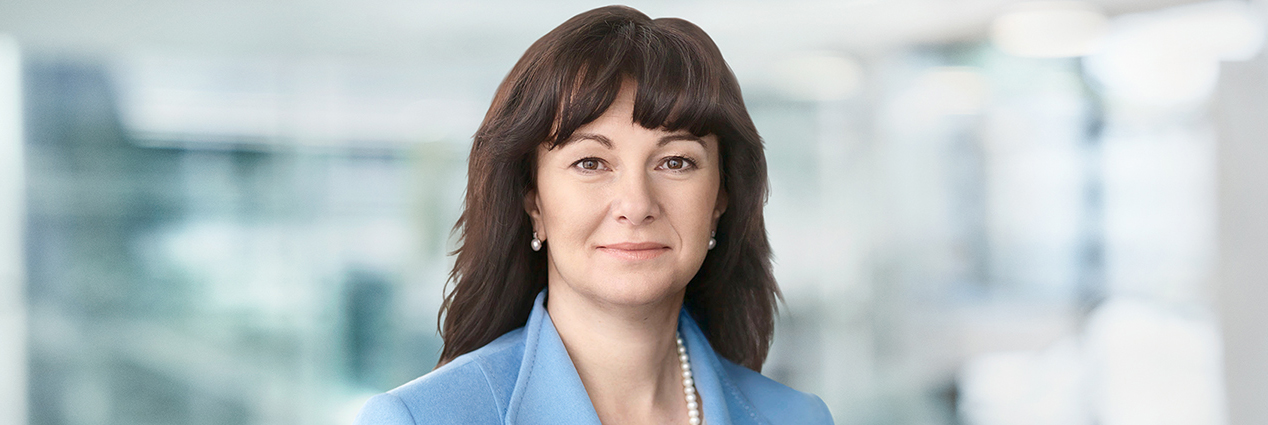 Jana SkálováContactJana Skálovájana.skalova@tpa-group.czPhone: +420 222 826 211Cellphone: +420 602 339 060TPA Czech RepublicAntala Staška 2027/79 Prague 4, 140 00Phone: +420 222 826 311